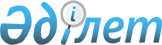 Об образовании Комиссии по демонополизации экономикиРаспоряжение Премьер-Министра Республики Казахстан от 22 марта 2022 года № 57-р.
      В соответствии с подпунктом 8) пункта 1 статьи 19 Конституционного закона Республики Казахстан "О Правительстве Республики Казахстан":
      1. Образовать Комиссию по демонополизации экономики (далее – Комиссия) в составе согласно приложению 1 к настоящему распоряжению.
      2. Утвердить Положение о Комиссии согласно приложению 2 к настоящему распоряжению. Состав Комиссии по демонополизации экономики 
      Сноска. Состав с изменениями, внесенными распоряжениями Премьер-Министра РК от 09.04.2022 № 72-р; от 16.06.2022 № 150-р; от 14.06.2023 № 95-р; от 28.11.2023 № 187-р; от 21.02.2024 № 20-р.
      Премьер-Министр Республики Казахстан, председатель
      Первый заместитель Премьер-Министра Республики Казахстан, заместитель председателя
      Заместитель Премьер-Министра – Министр национальной экономики Республики Казахстан
      вице-министр финансов Республики Казахстан, секретарь
      Министр культуры и информации Республики Казахстан
      Министр юстиции Республики Казахстан
      Министр финансов Республики Казахстан
      Министр энергетики Республики Казахстан
      Министр транспорта Республики Казахстан
      Министр промышленности и строительства Республики Казахстан
      Министр цифрового развития, инноваций и аэрокосмической промышленности Республики Казахстан
      Председатель Агентства по защите и развитию конкуренции Республики Казахстан (по согласованию)
      заместитель Председателя Агентства Республики Казахстан по противодействию коррупции (по согласованию)
      заместитель Председателя Агентства Республики Казахстан по финансовому мониторингу (по согласованию)
      заместитель Генерального Прокурора Республики Казахстан (по согласованию) 
      заместитель Председателя Комитета национальной безопасности Республики Казахстан (по согласованию)
      Руководитель Судебной администрации Республики Казахстан (по согласованию)
      председатель правления акционерного общества "Фонд национального благосостояния "Самрук-Қазына" (по согласованию) Положение о Комиссии по демонополизации экономики Глава 1. Общие положения
      1. Комиссия по демонополизации экономики (далее – Комиссия) является консультативно-совещательным органом при Правительстве Республики Казахстан.
      2. Комиссия в своей деятельности руководствуется Конституцией Республики Казахстан, законами Республики Казахстан и иными нормативными правовыми актами Республики Казахстан, а также настоящим Положением.
      3. Рабочим органом Комиссии является Министерство финансов Республики Казахстан.
      4. Заседания Комиссии проводятся по мере необходимости. Глава 2. Задача Комиссии
      5. Задачей Комиссии является выработка рекомендаций по вопросу демонополизации в сферах телекоммуникации, железнодорожной инфраструктуры, медиаактивов и других. Глава 3. Организация и порядок деятельности Комиссии
      6. Организация и порядок работы Комиссии осуществляются в соответствии с Правилами образования, деятельности и упразднения консультативно-совещательных органов при Правительстве Республики Казахстан, утвержденными постановлением Правительства Республики Казахстан от 16 марта 1999 года № 247.
      Сноска. Пункт 6 - в редакции распоряжения Премьер-Министра РК от 28.11.2023 № 187-р.


					© 2012. РГП на ПХВ «Институт законодательства и правовой информации Республики Казахстан» Министерства юстиции Республики Казахстан
				
      Премьер-Министр 

А. Смаилов
Приложение 1
к распоряжению Премьер-Министра
Республики Казахстан
от 22 марта 2022 года № 57-рПриложение 2
к распоряжению Премьер-Министра
Республики Казахстан
от 22 марта 2022 года № 57-р